ЧЕРКАСЬКА МІСЬКА РАДА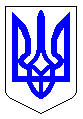 ЧЕРКАСЬКА МІСЬКА РАДАВИКОНАВЧИЙ КОМІТЕТРІШЕННЯ	Від 04.04.2017 № 333Про дозвіл на використання паливно-мастильних матеріалів	Відповідно до підпункту 1 пункту «а» ст. 29 та пункту 3 ст. 36 Закону України «Про місцеве самоврядування в Україні», Закону України «Про військовий обов’язок і військову службу», розділу ІІІ Програми захисту населення м. Черкаси від надзвичайних ситуацій техногенного, природного, воєнного характеру та проведення мобілізаційних заходів на 2016-2018 роки, затвердженої рішенням Черкаської міської ради від 19.11.2015 № 2-1769 зі змінами, для здійснення роботи щодо збільшення укомплектованості Збройних Сил України військовослужбовцями військової служби за контрактом, виконавчий комітет Черкаської міської радиВИРІШИВ:	1. Надати дозвіл департаменту житлово-комунального комплексу Черкаської міської ради (Яценко О.О.) використати паливно-мастильні матеріали в обсязі 110 літрів дизельного пального, для забезпечення автотранспортної техніки, що використовується для здійснення заходів, пов’язаних зі збільшенням укомплектованості військових частин Збройних Сил України, шляхом їх передачі ПП «Медіт-Сервіс», код ЄДРПОУ 25211844, м. Черкаси, вул. Смілянська, 127.2. ПП «Медіт-Сервіс» (Діский С.В., код ЄДРПОУ 25211844, м. Черкаси, вул. Смілянська, 127) звіт про обсяги та напрямки використання паливно-мастильних матеріалів, що були передані, надати до департаменту житлово-комунального комплексу Черкаської міської ради до 20.04.2017.	3. Контроль за виконанням рішення покласти на заступника міського голови з питань діяльності виконавчих органів ради Сотуленка Р.Б.Міський голова					   			А.В. Бондаренко